知识产权与遗传资源、传统知识和民间文学艺术
政府间委员会第三十八届会议2018年12月10日至14日，日内瓦委员会第三十八届会议的决定经委员会通过关于议程第2项的决定：通过议程主席提交作为WIPO/GRTKF/IC/38/1 Prov.3分发的议程草案供会议通过，议程草案得到通过。关于议程第3项的决定：通过第三十六届会议报告主席提交委员会第三十六届会议的报告草案（WIPO/GRTKF/IC/36/11 Prov.2）供会议通过，报告草案得到通过。关于议程第4项的决定：通过第三十七届会议报告主席提交委员会第三十七届会议的报告草案（WIPO/GRTKF/IC/37/17 Prov.2）供会议通过，报告草案得到通过。关于议程第5项的决定：认可若干组织与会委员会一致批准认可下列三个组织以特别观察员的身份与会：精神疾病患者权益维护组织（A.D.D.M.M）；人权促进与发展协会（APDHD）；瓦卡图公司。关于议程第6项的决定：土著和当地社区的参与委员会注意到文件WIPO/GRTKF/IC/38/3 Rev.、WIPO/GRTKF/IC/38/INF/4和WIPO/GRTKF/IC/38/‌INF/6。委员会强烈鼓励并呼吁委员会成员及所有相关的公共和私营实体为产权组织经认可的土著和当地社区自愿基金捐款。委员会还忆及产权组织大会第五十届会议的决定，鼓励委员会成员考虑其他替代性筹资安排。经主席提议，委员会以鼓掌的方式，选出了以下八名成员以个人身份参加咨询委员会：Kamal Bin Kormin先生，国内贸易及消费人事务部马来西亚知识产权局（MyIPO）技术科技司助理司长，马来西亚；Q’’apaj Conde Choque先生，艾马拉多学科研究中心（CEM-Aymara）代表，多民族玻利维亚国；June Lorenzo女士，国际印第安人条约理事会代表，美利坚合众国；Paola Moreno Latorre女士，外交部经济、社会和环境问题司知识产权顾问，哥伦比亚；Susan Noe女士，美洲土著人权利基金代表，美利坚合众国；Shumikazi Pango女士，科学与技术部专家，南非；Renata Rinkauskiene女士，立陶宛常驻代表团参赞，日内瓦；和Aurelia Schultz女士，版权局政策和国际事务办公室顾问，美利坚合众国。委员会主席提名委员会副主席法伊扎尔·赫里·西达尔塔担任咨询委员会主席。关于议程第7项的决定：传统知识和传统文化表现形式问题特设专家组的报告委员会注意到传统知识和传统文化表现形式问题特设专家组联合主席马里塞拉·乌马女士（肯尼亚知识产权顾问）和迈克尔·夏皮罗先生（美国专利商标局政策和国际事务办公室高级顾问）的口头报告。关于议程第8项的决定：传统知识/传统文化表现形式委员会在文件WIPO/GRTKF/IC/38/4的基础上，拟定了另一份案文“保护传统知识：条款草案第二次修订稿”，在文件WIPO/GRTKF/IC/38/5的基础上，拟定了另一份案文“保护传统文化表现形式：条款草案第二次修订稿”。委员会决定，根据文件WO/GA/49/21所载的委员会2018-2019年任务授权和2018年工作计划，将2018年12月14日本项议程项目结束时的这两份案文转送委员会第三十九届会‍议。委员会注意到文件WIPO/GRTKF/IC/38/6、WIPO/GRTKF/IC/38/7、WIPO/GRTKF/IC/38/8、WIPO/‌GRTKF/IC/38/9、WIPO/GRTKF/IC/38/10、WIPO/GRTKF/IC/38/11、WIPO/GRTKF/IC/38/12、WIPO/GRTKF/‌IC/38/13、WIPO/GRTKF/IC/38/14、WIPO/GRTKF/IC/38/15和WIPO/GRTKF/IC/38/INF/7，并讨论了上述文件。委员会同意，在委员会第三十九届会议、而非第四十届会议之前举行一次传统知识和传统文化表现形式问题特设专家组会议，比照采用委员会第三十七届会议在议程第6项下商定的相同安排。委员会商定，会议因此将于2019年3月17日周日9时至16时30分在日内瓦产权组织总部NB 0.107会议室举行。关于议程第9项的决定：任何其他事务未就此项开展讨论。关于议程第10项的决定：会议闭幕委员会于2018年12月14日通过了关于议程第2、3、4、5、6、7和8项的决定。委员会同意，2019年2月15日之前，将编写并分发一份载有这些决定的议定案文和本届委员会会议上所有发言的书面报告草案。届时将请委员会与会者对该报告草案中所载的发言提出书面修改意见，然后向委员会与会者分发该报告草案的最终稿，在委员会第三十九届会议上通过。[文件完]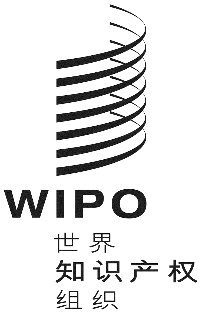 C原 文：英文原 文：英文原 文：英文日 期：2018年12月14日  日 期：2018年12月14日  日 期：2018年12月14日  